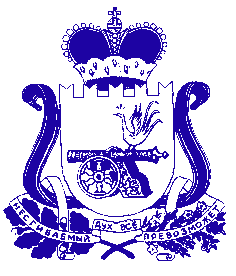 СОВЕТ ДЕПУТАТОВ  ТАЛАШКИНСКОГО СЕЛЬСКОГО ПОСЕЛЕНИЯСМОЛЕНСКОГО РАЙОНА СМОЛЕНСКОЙ ОБЛАСТИРЕШЕНИЕот 15  октября 2018 года                                                                                   № 24О досрочном прекращении полномочий депутата        В соответствии с Федеральным законом от 06.10.2003 № 131-ФЗ «Об общих принципах организации местного самоуправления в Российской Федерации», на  основании части 2 пункта 1 статьи 24 Устава Талашкинского сельского поселения Смоленского района Смоленской области, личного заявления депутата Совета депутатов Талашкинского сельского поселения Смоленского района Смоленской области Арбузовой Светланы Александровны от 15.10.2018 г., Совет депутатов Талашкинского сельского поселения Смоленского района Смоленской областиРЕШИЛ:Прекратить досрочно полномочия депутата Совета депутатов Талашкинского сельского поселения Смоленского района Смоленской области третьего созыва  Арбузовой Светланы Анатольевны по собственному желанию.Настоящее решение вступает в силу с 15.10.2018 г. и подлежит опубликованию в газете «Сельская правда» и на официальном сайте Администрации Талашкинского сельского  поселения Смоленского района Смоленской области.Глава муниципального образованияТалашкинского сельского поселения	Смоленского района Смоленской области                                 И.Ю. Бабикова 